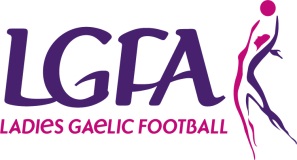 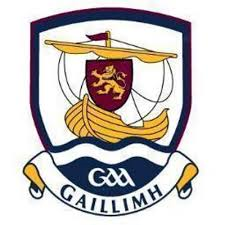 Galway Ladies Gaelic Football AssociationInter County Management Application Form Position Applied For Personal Details Code of Ethics & Good Practice for Young PlayersCoaching qualifications (Please tick relevant box):Management Experience:																																																																																								 Playing Experience		Proposed Management Team:      (Applicants must specify their full management team prior to interview stage)References:Please supply the name, address and contact details of two people whom the Galway LGFA can contact that from their personal knowledge are willing to endorse your application. General Information:Please indicate any other relevant criteria you have that you deem to be of extra benefit to        Galway Ladies Football and in particular to your selection as manager. BudgetPlease provide a draft annual budget as to the expected running costs of your team (costs should include expectations for professional services e.g. physio, strength & conditioning, professional services, team building, expenses). Note – transport, gear and equipment will be provided by Galway LGFA  for all teams. Signature:   ________________________________   Date: 	 /	/	/ Application and relevant documentation must be returned to County Secretary no later than 5pm November 13th 2019. Post to Geraldine Heverin, Ballyedmond, Clonberne, Co. Galway. H53E036 or email: secretary.galway@lgfa.ieName:Address:Email:Phone:Mobile:Club:Garda Vetting:Please attach a copy of your Garda Vetting Certificate to application, if you have not yet applied to be Garda vetted please download a form from www.ladiesgaelic.ie and forward onto Paula Prunty, Croke Park, Dublin 3 ASAPLGFA FUNdamentals Coaching CourseLGFA FUNdamentals Coaching CourseLGFA FUNdamentals Coaching CourseLGFA FUNdamentals Coaching CourseLGFA Level 1 Coaching CourseLGFA Level 1 Coaching CourseLGFA Level 1 Coaching CourseLGFA Level 1 Coaching CourseYesNoYesNoDate:Date:Date:Date:Date:Date:Date:Date:PositionNameClubGarda VettedGarda VettedPositionNameClubYesNoTeam SelectorTeam SelectorFemale Liaison OfficerTeam AdministratorMedic / First Aid / PhysioFitness CoachOther (state role)Referee (1):Referee (2):Name:Name:Address:Address:Address:Address:Email:Email:Number:Number:Position:Position:a) Do you agree to abide by the guidelines of Code of Ethics & Good Practice for Young ChildrenYesNob) Do you agree to abide by the rules of the Ladies Gaelic Football Association and the (Insert County)   Ladies Gaelic Football Association?YesNoc)  Do you agree to abide by the Galway  Code of Best Practice for Inter County Management YesNo